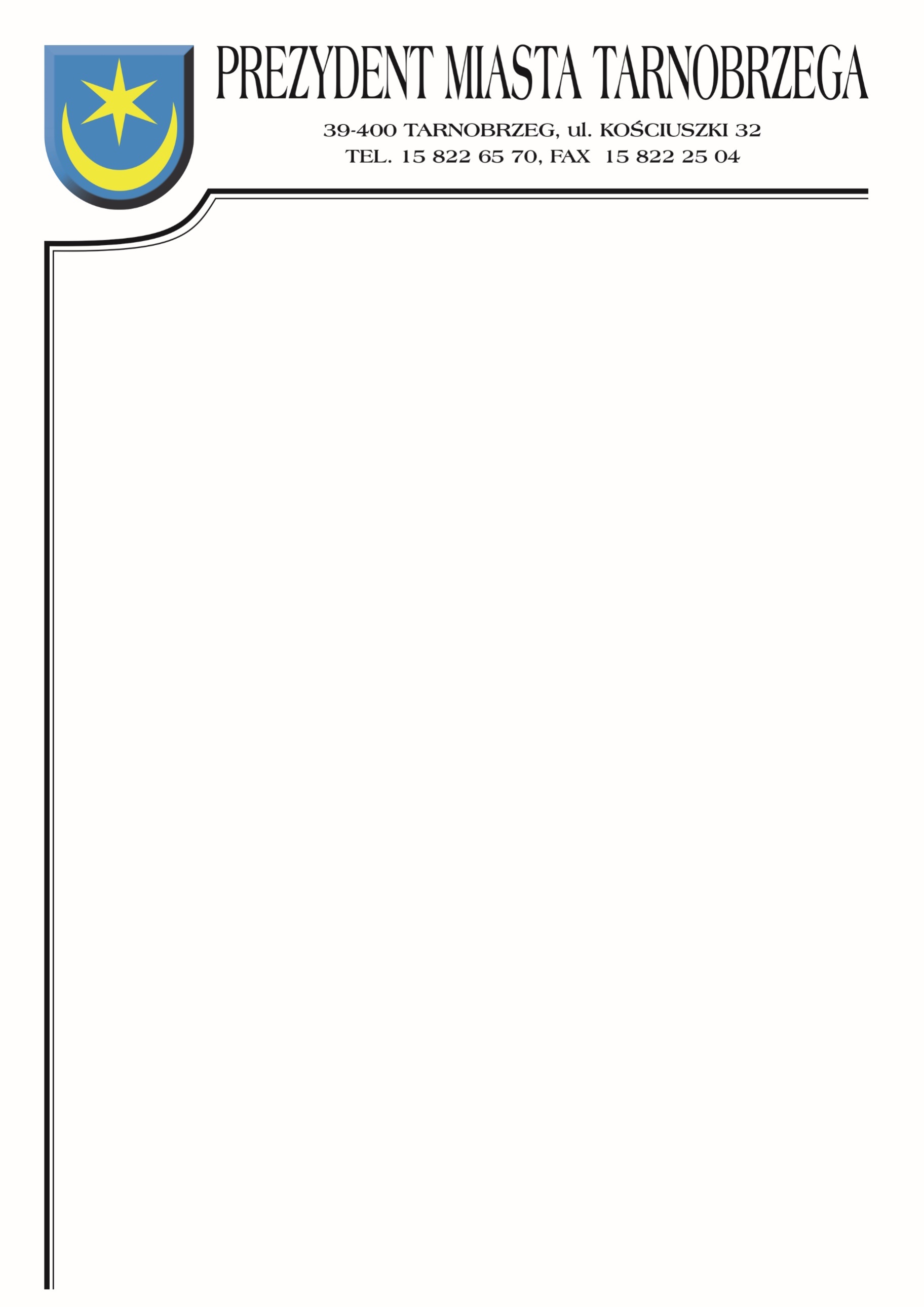 Znak sprawy: BZP-I.271.21.2021			 Tarnobrzeg, dnia 13 września 2021r.Zamawiający:Miasto Tarnobrzeg reprezentowane przez Prezydenta Miasta Tarnobrzegaul. Kościuszki 3239-400 TarnobrzegINFORMACJA O KWOCIE PRZEZNACZONEJ NA SFINANSOWANIE ZAMÓWIENIADotyczy postępowania na wykonanie zadania pn.: „Budowa windy dla osób niepełnosprawnych w budynku biurowo-administracyjnym siedziby Urzędu Miasta Tarnobrzega przy ul. Mickiewicza 7 w Tarnobrzegu”.Działając na podstawie art. 222 ust. 4 ustawy z 11 września 2019r. – Prawo zamówień publicznych (Dz.U.2021, poz. 1129 ze zm.), Zamawiający informuje, że na sfinansowanie zamówienia zamierza przeznaczyć kwotę 443 736,94 PLN brutto.